ISTITUTO TECNICO STATALE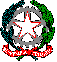 SETTORE ECONOMICO E TECNOLOGICO"MANLIO  ROSSI  DORIA"Via Manlio Rossi Doria - MARIGLIANO (NA) - tel. 081/8851343 –fax 0815191882 – e-mail: natd420003@istruzione.it - Codice fiscale 92003220636 – PEC natd420003pec@istruzione.itA.S. 2015/2016PIANO ANNUALE DI LAVOROProf. Disciplina: Classe                   Sez.             Ind.				Libro di testo:Data di presentazione :PROGETTAZIONE PER  COMPETENZE     Marigliano lì…………………………….                                  FIRMA DEL DOCENTEGuida alla compilazione:(*1) Si consiglia di copiare la tabella tante volte quanti sono i moduli programmati e di inserire i titoli degli stessi.(*2) In questa riga vanno inserite le competenze della disciplina riferite agli assi culturali, già definite in sede dipartimentale, al cui sviluppo concorrono le conoscenze e le attività espresse di seguito. Esse possono essere riprese anche dal seguente sito: http://archivio.pubblica.istruzione.it/normativa/2007/allegati/all1_dm139new.pdfLe stesse indicazioni valgono anche per la compilazione delle colonne relative alle conoscenze e alle abilità. (*3) In questa riga vanno indicate le competenze chiave di cittadinanza, al cui sviluppo concorrono le conoscenze e le attività espresse di seguito e che qui vengono riportate come da indicazioni ministeriali:(*4) In questa colonna vanno inserite le attività che si intendono svolgere. Es. lettura di brani; esercitazioni pratiche guidate; esercitazioni pratiche autonome; etc.(*5) I criteri di valutazione delle prove orali devo essere ripresi dalle programmazioni dipartimentali(*6) I criteri di valutazione delle prove scritte devo essere ripresi dalle programmazioni dipartimentaliAttività di accoglienzaAttività di accoglienzaTest d’ingresso.Dialogo formativo.Attività ludico-conoscitiva. Altro (da specificare)…………………………………………….SettembreLivelli di partenza emersiLa classe evidenzia i seguenti livelli di partenza, relativi alle competenze di base della disciplina, espressi in percentuale:                                  ………………% = livello avanzato                                  ………………% = livello intermedio                                  . ……………..% = livello base                                 ……………….% = livello base non raggiuntoMODULO N°…..(*1) :MODULO N°…..(*1) :MODULO N°…..(*1) :MODULO N°…..(*1) :Competenza/e d’asse di riferimento (*2):Competenza/e d’asse di riferimento (*2):Competenza/e d’asse di riferimento (*2):Competenza/e d’asse di riferimento (*2):Competenza/e chiave di cittadinanza di riferimento (*3):Competenza/e chiave di cittadinanza di riferimento (*3):Competenza/e chiave di cittadinanza di riferimento (*3):Competenza/e chiave di cittadinanza di riferimento (*3):CONOSCENZE(*2)ABILITA’ (*2)Laboratorio/attività (*4)TEMPIMetodologie DidatticheMetodologie DidatticheMetodi e strategieLezione frontale.Lezione interattivaDiscussione guidata.Attività laboratoriali. Cooperative learning.Scoperta guidata Tipologia di verifica degli obiettivi didatticiTipologia di verifica degli obiettivi didatticiTipo di verifiche Prove orali tradizionali (interrogazioni individuali). Intervento durante la lezione. Relazioni. Test.Numero minimo di verificheNumero minimo di verificheI quadrimestreScritte : N°…………   Orali   : N°…………   Pratiche : N°………II quadrimestreScritte : N°…………   Orali   : N°…………    Pratiche : N°………Attività di recupero e potenziamento in itinere extracurricolare Altro (specificare)…………………………………………………………………………..Criteri di valutazione delle prove orali(*5)Criteri di valutazione delle prove scritte(*6)Competenze chiave di cittadinanza da acquisire al termine dell’istruzione obbligatoriaL’elevamento dell’obbligo di istruzione a dieci anni intende favorire il pieno sviluppo della personanella costruzione del sé, di corrette e significative relazioni con gli altri e di una positiva interazionecon la realtà naturale e sociale.• Imparare ad imparare: organizzare il proprio apprendimento, individuando, scegliendo ed utilizzando varie fonti e varie modalità di informazione e di formazione (formale, non formale ed informale), anche in funzione dei tempi disponibili, delle proprie strategie e del proprio metodo di studio e di lavoro.• Progettare: elaborare e realizzare progetti riguardanti lo sviluppo delle proprie attività di studio e di lavoro, utilizzando le conoscenze apprese per stabilire obiettivi significativi e realistici e le relative priorità, valutando i vincoli e le possibilità esistenti, definendo strategie di azione e verificando i risultati raggiunti.• Comunicareo comprendere messaggi di genere diverso (quotidiano, letterario, tecnico, scientifico) e di complessità diversa, trasmessi utilizzando linguaggi diversi (verbale, matematico, scientifico, simbolico, ecc.) mediante diversi supporti (cartacei, informatici e multimediali)o rappresentare eventi, fenomeni, principi, concetti, norme, procedure, atteggiamenti, stati d’animo, emozioni, ecc. utilizzando linguaggi diversi (verbale, matematico, scientifico, simbolico, ecc.) e diverse conoscenze disciplinari, mediante diversi supporti (cartacei, informatici e multimediali).• Collaborare e partecipare: interagire in gruppo, comprendendo i diversi punti di vista, valorizzando le proprie e le altrui capacità, gestendo la conflittualità, contribuendo all’apprendimento comune ed alla realizzazione delle attività collettive, nel riconoscimento dei diritti fondamentali degli altri.• Agire in modo autonomo e responsabile: sapersi inserire in modo attivo e consapevole nella vita sociale e far valere al suo interno i propri diritti e bisogni riconoscendo al contempo quelli altrui, le opportunità comuni, i limiti, le regole, le responsabilità.• Risolvere problemi: affrontare situazioni problematiche costruendo e verificando ipotesi, individuando le fonti e le risorse adeguate, raccogliendo e valutando i dati, proponendo soluzioni utilizzando, secondo il tipo di problema, contenuti e metodi delle diverse discipline.• Individuare collegamenti e relazioni: individuare e rappresentare, elaborando argomentazioni coerenti, collegamenti e relazioni tra fenomeni, eventi e concetti diversi, anche appartenenti a diversi ambiti disciplinari, e lontani nello spazio e nel tempo, cogliendone la natura sistemica, individuando analogie e differenze, coerenze ed incoerenze, cause ed effetti e la loro natura probabilistica.• Acquisire ed interpretare l’informazione: acquisire ed interpretare criticamente l'informazione ricevuta nei diversi ambiti ed attraverso diversi strumenti comunicativi, valutandone l’attendibilità e l’utilità, distinguendo fatti e opinioni.